Jméno, příjmení, třída: _______________________________Zeměpis 8. ročník (1. 3. – 5. 3. 2021)S. Hemišová 8.A, K. Bendlmajer 8.BV případě, že nebudete zadání rozumět, kontaktujte nás. 8. B na e-mailu                           k.bendlmajer@zsmojzir.cz, 8.A na e-mailu s.hemisova@zsmojzir.cz nebo na messengeru Soňa Hemišová.Vypracované práce odevzdávejte (nejpozději do pátku 5. 3. 2021) zpět do školy nebo je můžete zaslat prostřednictvím e-mailu - 8. B na e-mail  k.bendlmajer@zsmojzir.cz ,           8.A na e-mail s.hemisova@zsmojzir.cz nebo na messenger Soňa Hemišová. 1. Tento týden budeme opakovat kraje:Hlavní město PrahaStředočeský kraj2. Jako inspiraci zhlédni na YouTube (Praha, Středočeský kraj):https://www.youtube.com/watch?v=97nQUmyDyNEhttps://www.youtube.com/watch?v=4JS3YdhdtY43. Vypracuj pracovní list (použij učebnici str. 36 – 44, knihy, internet):a) Doplň text (chybějící slova piš na připravené řádky s čísly pod textem):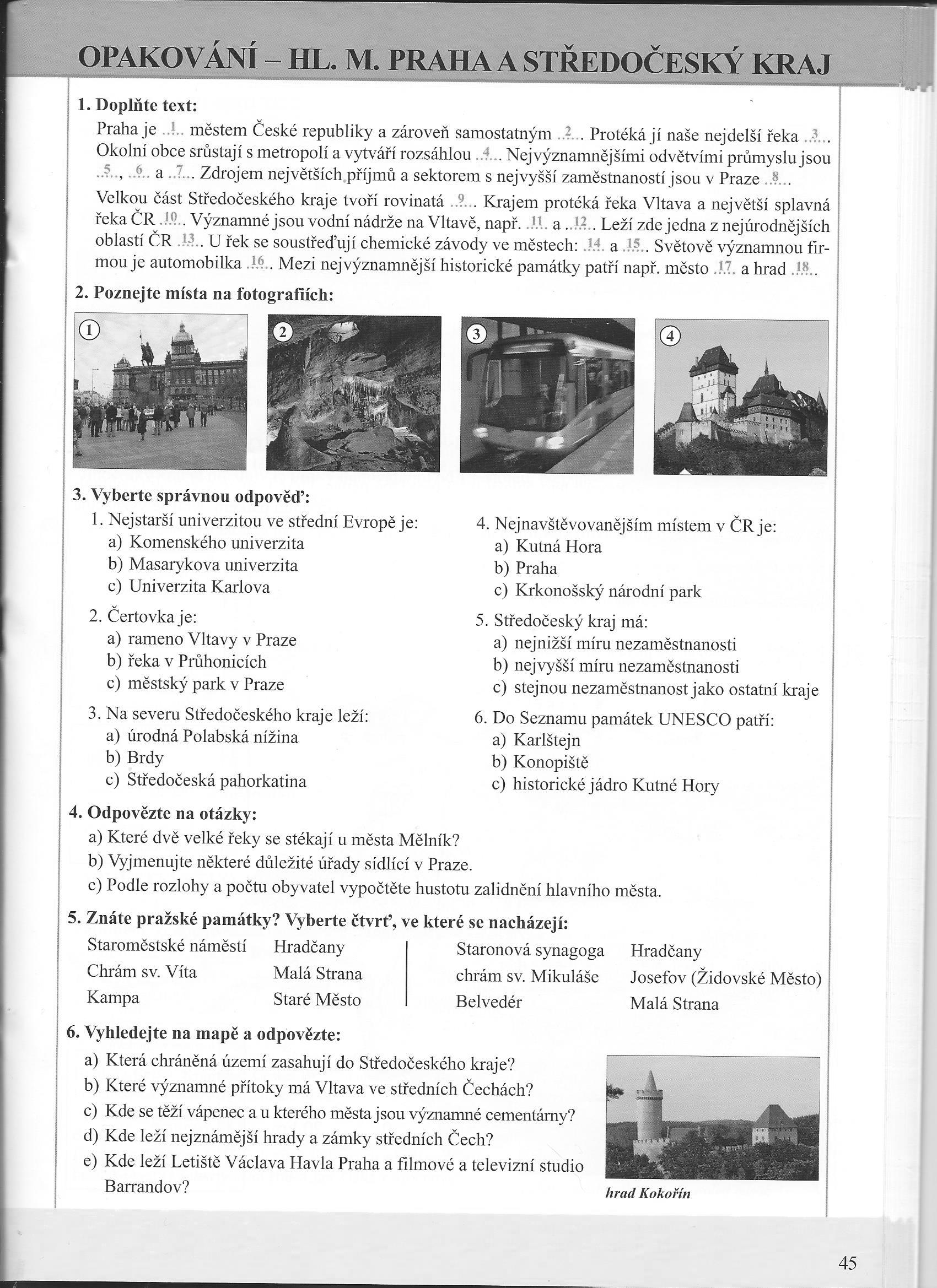 1. _______________________________2. _______________________________3. _______________________________4. _______________________________5. _______________________________6. _______________________________7. _______________________________8. _______________________________9. _______________________________10. _______________________________11. _______________________________12. _______________________________13. _______________________________14. _______________________________15. _______________________________16. _______________________________17. _______________________________18. _______________________________b) Ke každému obrázku přiřaď správný název (nad název napiš číslo obrázku):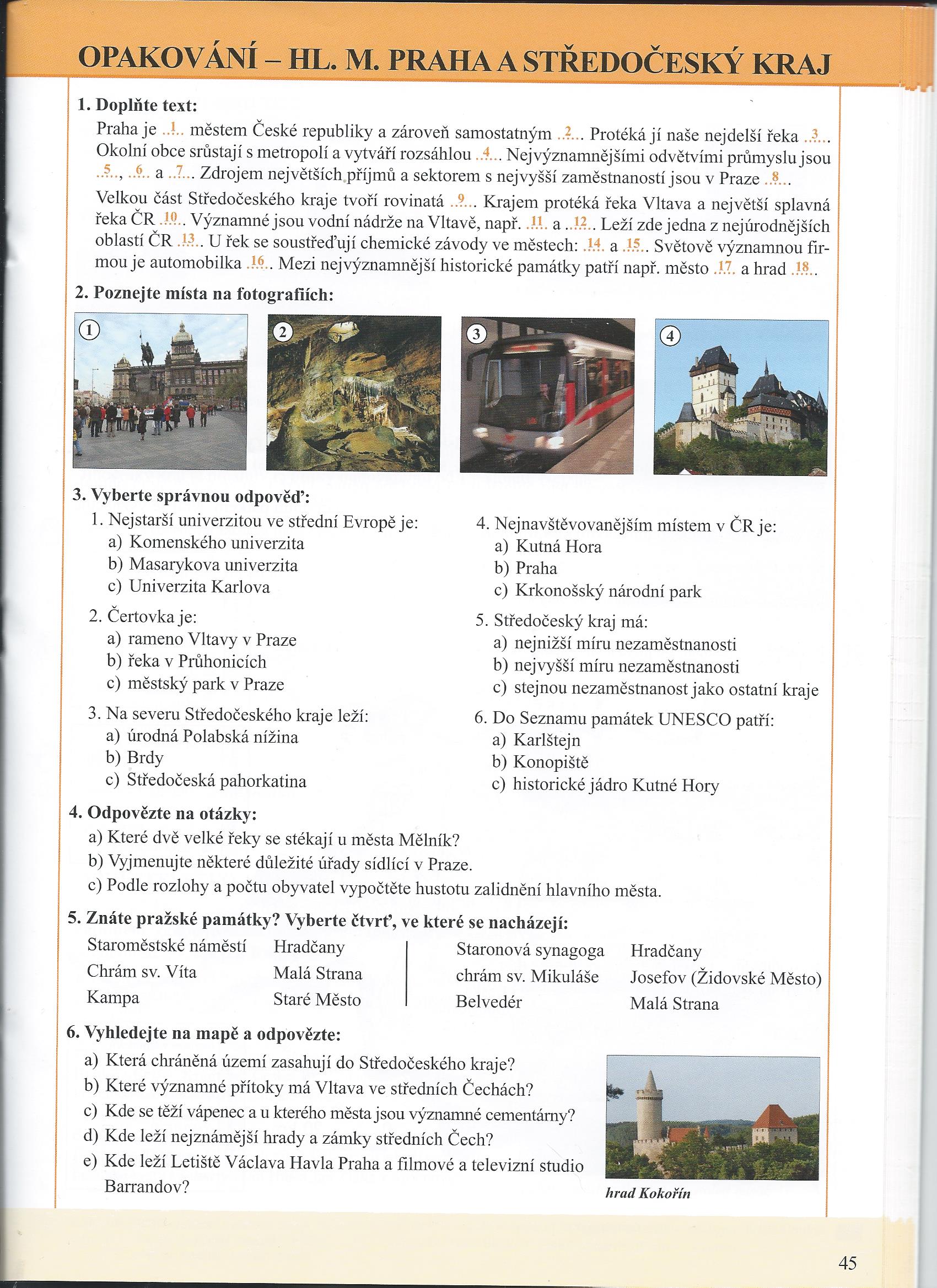 	pražské metro             Václavské náměstí             Karlštejn             Koněpruské jeskyněc) Zakroužkuj u každé otázky jednu správnou odpověď:d) Napiš odpovědi na otázky:1.2. 3.  1. ____________________________________________________________________________2. ____________________________________________________________________________3. ____________________________________________________________________________